                            11.05.2016                         пгт. Рыбная Слобода                    № 68пиВ целях оказания социальной поддержки семьям с детьми,  посещающими образовательные  организации, реализующие образовательную программу дошкольного образования, с учётом рекомендаций Министерства труда, занятости и социальной защиты Республики Татарстан и в соответствии с Федеральным законом от 29 декабря 2012 года № 273-ФЗ «Об образовании в Российской Федерации», Законом Республики Татарстан от 22 июля 2013 года №68-ЗРТ «Об образовании», постановлением Кабинета Министров Республики Татарстан от 01.12.2015 № 908 «Об утверждении Плана мероприятий по переводу государственных, муниципальных и социально значимых услуг в электронный вид для достижения показателя «доля граждан, использующих механизм получения государственных и муниципальных услуг в электронной форме, к 2018 году - не менее 70 процентов», установленного подпунктом «в» пункта 1 Указа Президента Российской Федерации от 7 мая 2012 года № 601 «Об основных направлениях совершенствования системы государственного управления», Уставом Рыбно-Слободского муниципального района Республики Татарстан ПОСТАНОВЛЯЮ:1.Внести в Порядок предоставления компенсационных выплат гражданам, имеющим детей, посещающих  образовательные организации, реализующие образовательную программу дошкольного образования, утвержденный постановлением Исполнительного комитета Рыбно-Слободского муниципального района Республики Татарстан от 23 сентября 2013 года № 202пи (с изменениями, внесенными постановлениями Исполнительного комитета Рыбно-Слободского муниципального района Республики Татарстан от 6 февраля 2014 года № 17 пи, от 20 февраля 2014 года № 28 пи, от 25 февраля 2015 года  № 61 пи, от 30 октября 2015 года №299пи) следующие изменения:1.1. пункт 2.2. дополнить абзацем вторым следующего содержания:«После введения информационного взаимодействия, позволяющего отделения Республиканского центра материальной помощи (компенсационных выплат) получать из Пенсионного фонда Российской Федерации, в том числе с использованием единой системы межведомственного электронного взаимодействия и подключаемых к ней региональных систем межведомственного информационного взаимодействия, сведения о сумме выплат и  иных вознаграждений, начисленных в пользу физического лица работодателем (страхователем), назначение компенсации производится с его согласия, указанного в заявлении, на основании полученных сведений, имеющихся в Пенсионном фонде Российской Федерации, за последние 3 месяца из 12 месяцев, предшествующих месяцу обращения заявителя за назначением компенсации.».2. Настоящее постановление разместить на официальном сайте Рыбно-Слободского муниципального района Республики Татарстан в информационно-телекоммуникационной сети Интернет по веб-адресу: http://ribnaya-sloboda.tatarstan.ru и на «Официальном портале правовой информации Республики Татарстан» в информационно-телекоммуникационной сети Интернет по веб-адресу: http://pravo.tatarstan.ru.3.Контроль за исполнением настоящего постановления оставляю за собой.Руководитель                                                                                  Р.Х.ХабибуллинИСПОЛНИТЕЛЬНЫЙ КОМИТЕТ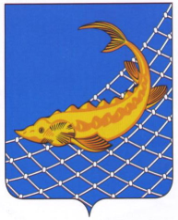 РЫБНО-СЛОБОДСКОГОМУНИЦИПАЛЬНОГО РАЙОНАРЕСПУБЛИКИ ТАТАРСТАН422650, пгт. Рыбная Слобода,ул. Ленина, дом 48ТАТАРСТАН РЕСПУБЛИКАСЫБАЛЫК БИСТӘСЕМУНИЦИПАЛЬ  РАЙОНЫНЫҢБАШКАРМА КОМИТЕТЫ422650, Балык Бистәсе,Ленин урамы, 48 нче йортТел.: (84361) 22113, факс: (84361) 23012, e-mail: balyk-bistage@tatar.ru, сайт: ribnaya-sloboda.tatarstan.ruТел.: (84361) 22113, факс: (84361) 23012, e-mail: balyk-bistage@tatar.ru, сайт: ribnaya-sloboda.tatarstan.ruПОСТАНОВЛЕНИЕ                                        КАРАРО внесении изменений в Порядок предоставления компенсационных   выплат гражданам, имеющим детей, посещающих  образовательные организации, реализующие образовательную программу дошкольного образования, утверждённый постановлением Исполнительного комитета Рыбно-Слободского муниципального района Республики Татарстан от 23 сентября 2013 года №202пи